Your recent request for information is replicated below, together with our response.How many reports have been made to Police Scotland of sexual assaults which are alleged to have taken place at Queen Elizabeth University Hospital since January 1st 2019?There have been 5 reports of Sexual Assault reported to Police Scotland during this period.How many reports have been made to Police Scotland of rape which are alleged to have taken place at Queen Elizabeth University Hospital since January 1st 2019?There have been 2 reports of Rape reported to Police Scotland during this period.How many of the above points 1 and 2 were reported to have taken place on a hospital ward?2 of these incidents were reported to have taken place within a hospital ward.How many people have been charged with sexual assault/rape re. 1 and 2 above?3 people have been charged with Sexual Assault/Rape during this period.If you require any further assistance please contact us quoting the reference above.You can request a review of this response within the next 40 working days by email or by letter (Information Management - FOI, Police Scotland, Clyde Gateway, 2 French Street, Dalmarnock, G40 4EH).  Requests must include the reason for your dissatisfaction.If you remain dissatisfied following our review response, you can appeal to the Office of the Scottish Information Commissioner (OSIC) within 6 months - online, by email or by letter (OSIC, Kinburn Castle, Doubledykes Road, St Andrews, KY16 9DS).Following an OSIC appeal, you can appeal to the Court of Session on a point of law only. This response will be added to our Disclosure Log in seven days' time.Every effort has been taken to ensure our response is as accessible as possible. If you require this response to be provided in an alternative format, please let us know.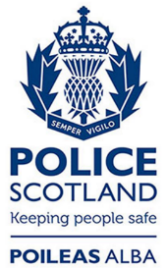 Freedom of Information ResponseOur reference:  FOI 23-2262Responded to:  02 October 2023